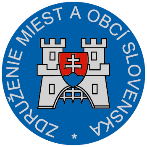 Materiál na rokovanie Hospodárskej a sociálnej rady vlády SRdňa 5. novembra  2018                                                                                                                                                                k  bodu č. 10)Stanovisko ZMOSk informácii o priebehu a výsledkoch 107. zasadnutia Generálnej konferencie Medzinárodnej organizácie práce, ktoré sa uskutočnilo v Ženeve od 28. mája 2018 do 8. júna 2018 Všeobecne k návrhu:V dňoch 28. mája 2018 až 8. júna 2018 sa uskutočnilo v Ženeve 107. zasadnutie Generálnej konferencie Medzinárodnej organizácie práce, ktorého hlavným bodom boli v rámci prvého kola dvojkolovej rozpravy práce na novom dohovore, ktorý bude zameraný na prevenciu násilia a obťažovania vo svete práce.  Konferencie sa zúčastnila trojstranná delegácia Slovenskej republiky v súlade s uznesením vlády SR č. 152 zo dňa 11. apríla 2018.Závery a dokumenty prijaté na konferencii môže Ministerstvo práce, sociálnych vecí a rodiny SR, ako aj iné rezorty využiť pri legislatívnej činnosti a inej činnosti v rámci svojej vecnej pôsobnosti a najmä ako podkladové informácie pre záverečné kolo tvorby nového dohovoru, ktorý by mal byť prijatý Generálnou konferenciou v roku 2019. Členovia delegácie SR sa aktívne zúčastnili príslušných zasadnutí konferencie a tým, že Slovenská republika je členským štátom EÚ, členovia delegácie SR v jednotlivých výboroch konferencie spoluvytvárali stanoviská a pripomienky k predmetnej problematike v mene EÚ spolu s členmi delegácií ostatných členských štátov EÚ, a tak prispeli k rozvoju kultúry pracovných a sociálnych vzťahov.Pripomienky k návrhu zákona:ZMOS nemá k predloženému materiálu pripomienky.Záver:ZMOS navrhuje, aby Hospodárska a sociálna rada SR  zobrala informáciu na vedomie.                                                                                                            Michal Sýkora                                                                                                           predseda ZMOS